Scuola dell’ Infanzia “H.B.Potter”1° sezione1° Attività.Materiali usati: fogli, tempere, pirottini, stecchino.Svolgimento: il bambino si osserva e prova a disegnare se stesso. Successivamente,  intingendo il dito nella tempera crea la pioggia che scende dal cielo e l’ombrellino sotto cui ripararsi.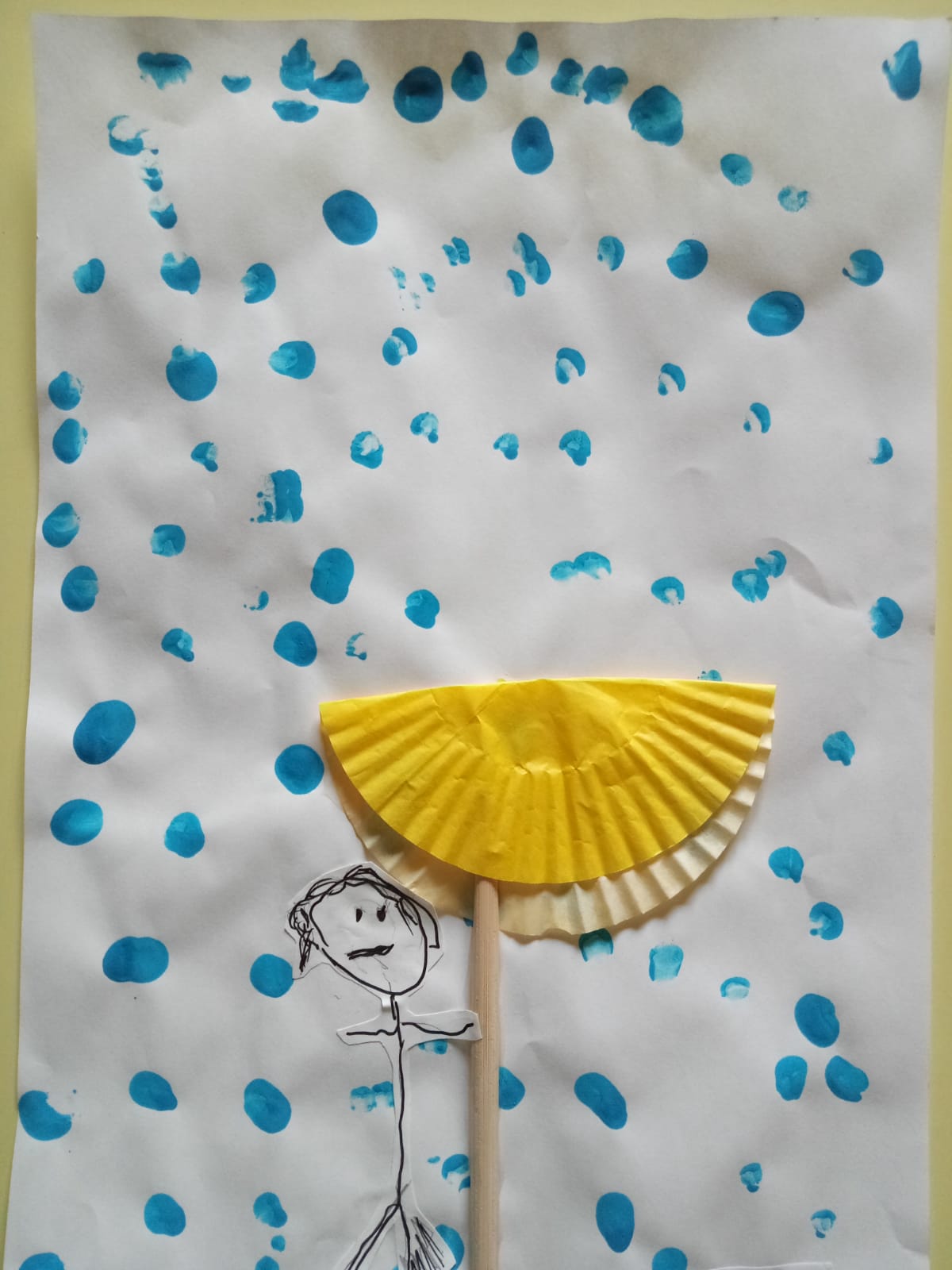 Canzoncina: “La nuvoletta bianca”La nuvoletta biancaÈ allegra, non si stanca.È una dolce pecorellaChe va a spasso con la sorella.Cielo a pecorelle… pioggia a catinelle!La nuvoletta grigiaSta in alto mogia mogia,sembra un micio sul cuscinoche ti strizza l’occhiolino.Cielo a micio grigio… il tempo è bigio bigio!La nuvoletta scuraQualche volta fa paura:sembra il lupo nero neroche ti guarda un po’ severo.Cielo a lupo nero… tuona per davvero!Il nuvolone biancoÈ allegro, non è stanco.Sembra quasi una montagnaTutta fatta con la panna.Cielo a tutta panna…il sole fa la nanna!Il nuvolone grigioSembra Topo GigioCon le orecchie e la codina:dappertutto neve e brina!Cielo a topolino… fuori fa freddino!Il nuvolone neroÈ arrabbiato, serio serio:vuole fare confusione,ecco arriva un acquazzone!Cielo arrabbiato… il mondo è bagnato!Cielo a pecorelle… pioggia a catinelle!Cielo a micio grigio… il tempo è bigio bigio!Cielo a lupo nero… tuona per davvero!Cielo a tutta panna…il sole fa la nanna!Cielo a topolino… fuori fa freddino!Cielo arrabbiato… il mondo è bagnato!2° Attività. Giornata della memoria 27/01/2021Materiali usati: stoffa, tempere, stampini a rilievo, stecchino.Svolgimento: la stoffa è stata colorata con le tempere per creare la bandiera della pace. Successivamente è stata impressa sulla stoffa la scritta “PACE” con gli stampini.Finalità: la giornata della memoria ci serve per ricordare e non ripetere gli errori del passato. Per aiutare i bambini a riflettere sul significato di quanto accaduto è stata letta una filastrocca sulla pace.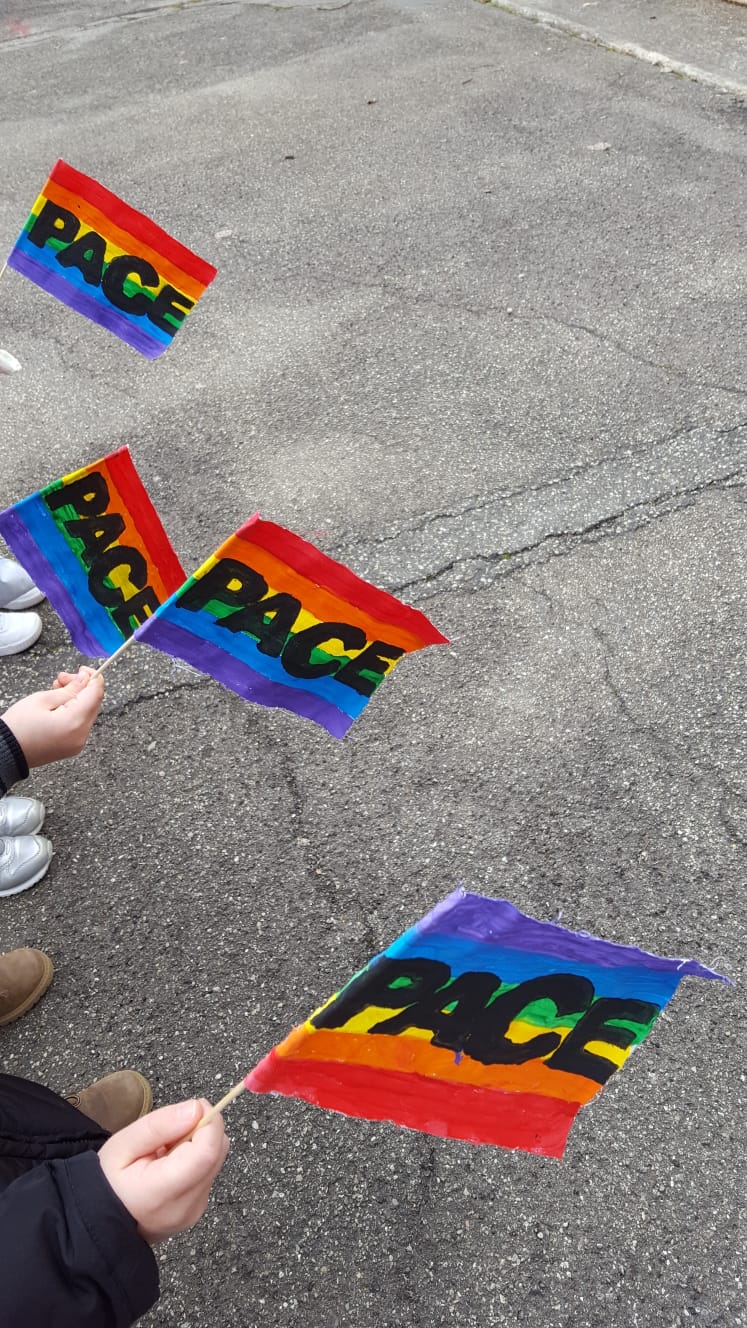 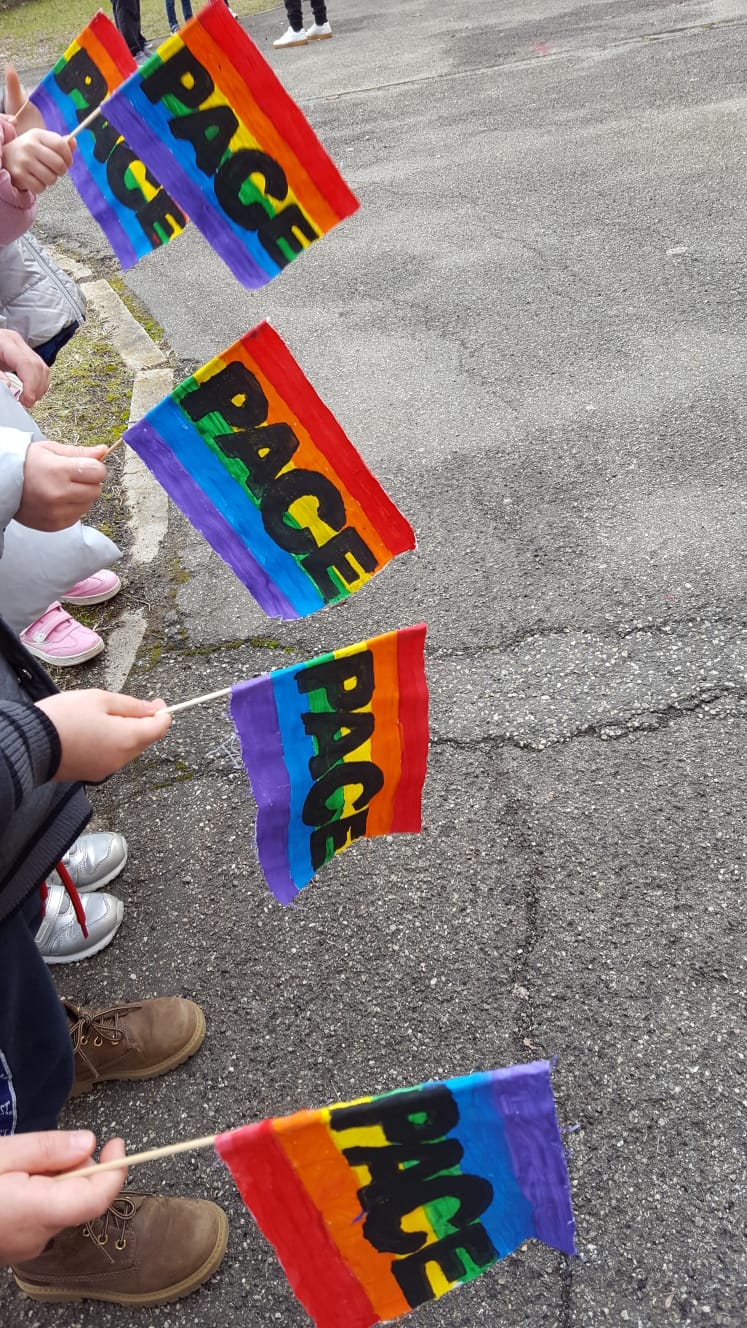 Filastrocca: “Viva la PACE”La pace ha i colori dell’arcobalenoChe splende luminoso in un cielo sereno.È come un amico che ti vuole bene,che ha fiducia in te e la mano ti tiene.La pace è vivace e tranquilla,ma con la guerra nessuna stella brilla.Con la pace ci si può divertire,